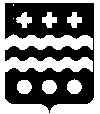 РОССИЙСКАЯ ФЕДЕРАЦИЯСОБРАНИЕ ДЕПУТАТОВ МОЛОКОВСКОГО РАЙОНА
ТВЕРСКОЙ ОБЛАСТИРЕШЕНИЕ06.10.2014                                     п. Молоково                                              № 50О согласовании замены дотации на выравнивание бюджетной обеспеченности дополнительным нормативом отчислений от налога на доходы физических лиц              В соответствии с частью 4.1 статьи 138 Бюджетного кодекса Российской Федерации Собрание депутатов РЕШИЛО:Согласовать замену расчетной суммы дотации на выравнивание бюджетной обеспеченности муниципальных районов (городских округов) на очередной 2015 финансовый год и на плановый период 2016 и 2017 годов в полном объеме дополнительным нормативом отчислений от налога на доходы физических лиц.Настоящее Решение вступает в силу со дня его подписания и подлежит официальному опубликованию.Глава района                                                                                 А.П. Ефименко